Негосударственное образовательное учреждение среднего профессионального образованияФИНАНСОВО-ЭКОНОМИЧЕСКИЙ КОЛЛЕДЖМЕТОДИЧЕСКИЕ РЕКОМЕНДАЦИИпо Производственной практикеПРОФЕССИОНАЛЬНЫЙ МОДУЛЬВыполнение работ по одной или нескольким профессиям рабочих, должностям служащихДолжность служащего «Агент коммерческий»Специальность 38.02.04 «Коммерция» (по отраслям)Пермь 2015Составитель: Желтовских Е. В.Утверждено на заседании ЦК специальности «Коммерция».Протокол № 1 от 05.09.2015 г.Производственная практика (по профилю специальности): метод. реком. по практике для студентов специальности 38.02.04 «Коммерция» (по отраслям) / сост. Желтовских Е. В.– Пермь: НОУ СПО «Финансово-экономический колледж», 2015 . − 20 с.Методические рекомендации составлены в соответствии с рабочей программой производственной практики для студентов специальности 38.02.04 «Коммерция» (по отраслям).© Желтовских Е. В., 2015© НОУ СПО «Финансово-экономический колледж», 2015СОДЕРЖАНИЕПОЯСНИТЕЛЬНАЯ ЗАПИСКАУважаемые студенты!Вы приступаете к освоению методических рекомендаций  по производственной практике, которая является частью основной профессиональной образовательной программы в соответствии с ФГОС по специальности СПО 38.02.04 «Коммерция» (по отраслям). Производственная практика (практика по профилю специальности)  способствует формированию у обучающегося общих и профессиональных компетенций, приобретение практического опыта по специальности.ПК 4.1. Заинтересовывать покупателей в приобретении товара по имеющимся образцам и каталогам. ПК 4.2. Осуществлять ведение переговоров о заключении сделок купли-продажи. ПК 4.3. Заключать сделки купли-продажи от своего имени или другого, представляемого им лица на основе договора, регулирующего отношения между ними. ПК 4.4. Совершать сделки купли-продажи в качестве торгового агента с простыми правами или торгового агента с исключительными правами. ПК 4.5. Выполнять функции гаранта по исполнению обязательств, вытекающих из заключенных им сделок, возмещая возможные убытки в случае неисполнения своих обязанностей, в связи с неплатежеспособностью или иными зависящими от него обстоятельствами.В результате освоения производственной практики обучающийся должен иметь практический опыт: - установления деловых контактов и оказания различных коммерческих услуг. В результате освоения производственной практики обучающийся должен уметь:- проводить работу по выявлению и учету потенциальных покупателей (заказчиков) на производимую продукцию, оказываемые услуги; - анализировать состояние и тенденции изменения спроса населения на производимую продукцию, оказываемые услуги; - предоставлять краткие сведения о технологии производства товара, оказываемых услугах; - осуществлять куплю-продажу товаров (услуг) от своего имени и за свой счет, являясь владельцем продаваемого товара в момент заключения сделок; - оформлять договоры купли-продажи; - организовывать доставку купленной продукции и оказание услуг; - устанавливать цены на товары (услуги) и определять условия их сбыта (продажи) и оказания услуг; - контролировать оплату покупателями (заказчиками) счетов изготовителей продукции или осуществляющих услуги. В результате освоения производственной практики обучающийся должен знать:- нормативные правовые акты, положения, инструкции, другие руководящие материалы и нормативные документы, регулирующие организацию сбыта и продажи товаров, оказания услуг; - основы финансового, хозяйственного, налогового и трудового законодательства; - прогрессивные формы и методы торговли и сбыта; - перспективы развития и потребности отрасли, предприятия, учреждения, организации, являющихся потенциальными покупателями (заказчиками) производимой продукции и оказываемых услуг; - порядок заключения договоров купли-продажи и оформления необходимых документов; - условия заключения коммерческих сделок и методы доведения товаров (услуг) до потребителей. 	Производственная практика проводится после изучения теоретического курса профессионального модуля «Выполнение работ по одной или нескольким профессиям рабочих, должностям служащих». Продолжительность практики составляет – 72 или 2 недели.В ходе прохождения практики студент должен выполнить в полном объеме все представленные задания. В установленный срок, согласно расписанию, сдать отчет (выполненные задания и необходимые документы по практике) руководителю практики от колледжа.ТЕМАТИЧЕСКИЙ ПЛАН ПРАКТИКИОРГАНИЗАЦИЯ И РУКОВОДСТВО ПРОИЗВОДСТВЕННОЙ ПРАКТИКОЙВ качестве базы практики могут быть использованы предприятия направление деятельности, которых соответствует профилю подготовки обучающихся.Выбор базы практики студент осуществляет самостоятельно или при помощи специалиста по практике и трудоустройству НОУ СПО «Финансово-экономический колледж». За помощью в поиске базы практики к специалисту по практике необходимо обращаться за месяц до начала практики.Руководитель практики от колледжа: выдает студентам методические рекомендации, проводит инструктаж о порядке прохождения практики, выполнении заданий, ведении дневника практики, проводит консультирование по вопросам содержания и последовательности написания отчета по практике, оказывает помощь в подборе необходимой литературы.При прохождении практики студент обязан:- подчиняться действующим на предприятии (организации) правилам внутреннего распорядка;- изучить и строго соблюдать правила охраны труда и промышленной безопасности, производственной санитарии, действующие на предприятии;- при необходимости активно участвовать в общественной жизни коллектива предприятия (организации);- нести ответственность за выполняемую работу и ее результаты наравне со штатными сотрудниками;- полностью выполнить индивидуальные задания, предусмотренные программой практики;- выполнять задания руководителя практики и предприятия, связанные с основной деятельностью организации;- ежедневно заполнять дневник прохождения практики, занося в него краткие сведения о проделанной работе;- своевременно сдать руководителю практики от предприятия правильно оформленный дневник на проверку и подпись;- составить отчет о практике (обязательными приложениями к отчету являются: дневник прохождения практики, отзыв-характеристика студента-практиканта, анкета работодателя, договор о прохождении практики).- защитить отчет по практике в установленные расписанием сроки.Контроль и оценка результатов освоения практикиИтоговая аттестация: дифференцированный зачет.Контроль и оценка результатов освоения производственной практики  осуществляется руководителем практики в процессе  наблюдения, а также по итогам выполнения обучающимися заданий.Оценка заданий производится очно, с участием экзаменуемого, с учетом БРС. Максимальное количество баллов 70: до 30 баллов от руководителя практики на предприятии,   до 30 баллов от руководителя практики колледжа, до 10 баллов бонусных за правильное оформление, своевременную сдачу отчета, а так же творческий подход.В зачетной ведомости используется система перевода баллов в 5-и балльную систему (дифференцированный зачет).Перевод 70-балльных оценок в 5-балльную системуОценка работы студента на практике основывается на отзыве руководителя практики от организации, качестве доклада, оформлении и содержании отчёта, ответах на вопросы, деятельности в период практики. Оценка одновременно проставляется в зачётной книжке и зачётной ведомости.Критерии оценки:Студенты, не выполнившие без уважительной причины требования программы практики или получившие отрицательную оценку, отчисляются из учебного заведения, как имеющие академическую задолженность. В случае уважительной причины студенты направляются на практику вторично в свободное от учебы время.ЗАДАНИЕ НА ПРАКТИКУСделать выводы о результатах прохождения практики: какие задачи были реализованы, какие цели достигнуты.ТРЕБОВАНИЯ К СОДЕРЖАНИЮ И ОФОРМЛЕНИЮ ОТЧЕТАПосле прохождения практики студент оформляет текстовый отчёт, в котором обобщает результаты практики.В текстовом отчёте должны быть представлены текст самого задания и ответ на него.Структура отчета:- Титульный лист – 1 стр. (Приложение 1);-Дневник практики – 1-3 стр. (Приложение 2);- Содержание – 1 стр.; - Текстовая часть отчета – от 15 стр.; - Список использованных источников – 1 стр.; - Приложение. К отчету должны быть приложены следующие документы (бланки документов размещены на сайте колледжа в разделе – для студентов/методические рекомендации):- Договор по практике (Бланк выдается руководителем практики или специалистом по практике и трудоустройству);- Отзыв-характеристика на студента (оформляется на фирменном бланке компании, с указанием рекомендованной оценки по итогам практики от работодателя, с подписью и печатью руководителя организации);- Анкета работодателя (Бланк выдается руководителем практики или специалистом по практике и трудоустройству).Текст работы следует печатать, соблюдая следующие требования:- поля: левое - , правое , верхнее и нижнее – ;- шрифт размером 14 Times New Roman;- межстрочный интервал – полуторный;- отступ красной строки – 1,25;- выравнивание основного текста по ширине.СПИСОК РЕКОМЕНДУЕМЫХ ИСТОЧНИКОВОсновные источникиАнализ финансово-хозяйственной деятельности: курс лекций для студентов заочной формы обучения / Составитель В.А.Федосеева. – Пермь: НОУ СПО «Финансово-экономический колледж», 2011. – 52с.Балабанов И.Т., Балабанов А.И. Экономика бизнеса: Учеб. пособие для студентов вузов, обучающихся по экон. специальностям и направлениям. М., Финансы и статистика, 2011 г., 274 с.Бусыгин А.В. Предпринимательство.: Учебник для ВУЗов. - М.: ИНФРА М., 2012.- 411 с.Гуккаев В.Б. Торговые операции неспециализированных организаций: правила торговли, бухгалтерский учет и налогообложение.2012. -368 с.Винокуров В.А. Организация стратегического управления на предприятии - М.: Центр экономики и маркетинга, 2011.-510 с.Виханский О.С. Стратегическое управление - М.: Гардарика, 2013. -296 с.Гайдаенко Т.А. Маркетинговое управление. Полный курс МБА. Принципы управленческих решений и российская практика - М.: Эксмо, 2012. -800 с.Голиков Е.А. Маркетинг и логистика: Учебное пособие - М.: Издательский дом "Дашков и К°", 2012.-326 с.Голубков Е.П. Маркетинговые исследования: теория, практика и методология - М.: Финпресс, 2014. -479 с.Грузинов В.П. Экономика предприятия: Учебник для вузов - 2-е изд., перераб. и доп. - М.: ЮНИТИ-ДАНА, 2011. -192 с.Панкратов Ф.Г., Солдатова Н.Ф. Коммерческая деятельность: учебник. / Ф.Г. Панкратов, Н.Ф. Солдатова. – М.: Дашков и К., 2012. – 449 с.Пястолов С.М. Анализ финансово-хозяйственной деятельности предприятия / С.М. Пястолов. - М.: Академия, 2012.- 336 с.Ярина Е.Г. Анализ хозяйственной деятельности / Е.Г. Ярина, Г.А. Ярин, Ю.И. Хворов. – Екатеринбург: Урал. Гос. Экономич. Университет, 2014 – 184 с.Дополнительные источникиАзоев Г., Старостин В. Персонализированный маркетинг// Маркетинг.  – 2012. - № 5. – С. 38-62 Акулич И.Л., Герчиков И.З. Основы маркетинга, М.: Мэджик, 2012.- 397 с.Анализ финансово-хозяйственной деятельности. Практикум.  Губина О.В., Губин В.Е. 2-е изд., перераб. и доп. - М.: ФОРУМ, ИНФРА-М- 2012, - 192с.Артемьева Ю.В. Маркетинговая безопасность. Принцип работы// Маркетинг в России и за рубежом. – 2011. - № 6. – С. 32-38Банчева А.А. К вопросу о маркетинговой политике предприятия (маркетинговая политика в теории и практике)// Маркетинг в России  и за рубежом. – 2011. - № 6. – С. 14-23Громова А. Ю., Пашкина И. Н., Рыхлова Е. А. «Оптовая и розничная торговля. Бухучет и налогообложение». 2012. – 272 с.Комплексный экономический анализ предприятия/Под ред. Н.В.Войтоловского, А.П.Калининой, И.И.Мазуровой. – СПб.: Питер, 2012. – 576 с.:ил. – (Серия «Учебник для вузов»)Ковалев В.В., Волкова О.Н. Анализ хозяйственной деятельности предприятия. – М.: ИНФРА, 2013. – 611с.Комплексный экономический анализ хозяйственной деятельности. Медведева О.В., Шпилевская Е.В., Немова А.В. М.: -2011, - 154с.Финансы, денежное обращение и кредит. М.В. Романовский, О.В. Врублевская. – М.: Юрлайт, 2014. – 544с.Финансовый менеджмент. Учебник / Бахрамов Ю.М., Глухов В.В. 2-е изд. - СПб.: -2011, - 496с.Шеремет АД., Сайфулин А.С. Методика финансового анализа. – М.: ИНФРА-М, 2014. – 432с.Экономический анализ. Задания, ситуации, руководство по решению. Герасимова Е.Б., Игнатова Е.А. М.: Форум,-2011, - 176с.Интернет-ресурсы1. Административно-управленческий портал [Электронный ресурс]. – Режим доступа: www.aup.ru 2. Интернет-проект «Корпоративный менеджмент» [Электронный ресурс].  – Режим доступа: http://www.cfin.ru. 3. Финансовый менеджмент [Электронный ресурс].  – Режим доступа: http://www.finman.ru.4. Сайт компании «АльтИнвест» [Электронный ресурс].  – Режим доступа:  http://www.alt-invest.ru/5. Сайт компании «Консультант плюс» [Электронный ресурс].  – Режим доступа:  http://base.consultant.ruПРИЛОЖЕНИЯПриложение 1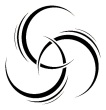 ОТЧЕТ ПО ПРАКТИКЕПермь 20     Приложение 2Форма дневника о прохождении практикиЗаполняется в электронном или рукописном видеДневник  __________________________практикиФ.И.О. студента	Период прохождения практики_________________________________________Примечания руководителя:Подпись руководителя: Для заметокЕЛЕНА ВАЛЕРЬЕВНА ЖЕЛТОВСКИХМЕТОДИЧЕСКИЕ РЕКОМЕНДАЦИИпо производственной практикеПРОФЕССИОНАЛЬНЫЙ МОДУЛЬВыполнение работ по одной или нескольким профессиям рабочих, должностям служащихДолжность служащего «Агент коммерческий»Специальность 38.02.04 «Коммерция» (по отраслям)Редактор П.Н. ДунаеваПодписано в печать 18.09.2015. Формат 60×90×1/32Усл. печ. л. 0,625Тираж 7 экз.Редакционно-издательский отделНОУ СПО «Финансово-экономический колледж»614000, г. Пермь, ул. Куйбышева, 98 А тел.: 238-86-60Наименование ПМ и МДКСодержание учебного материалаОбъем часов23ПМ 04. Выполнение работ по одной или нескольким профессиям рабочих, должностям служащихМДК 04.01 Агент коммерческий1 Ознакомление с деятельностью предприятия.2. Анализ факторов внешней среды.3. Установлении контактов с деловыми партнерами (покупателями, заказчиками, поставщиками).4. Приемка товаров по количеству и качеству.5. Организация  рабочее место агента коммерческого.6. Разработка программы совершенствования коммерческой деятельности торговой организации.7. Оформление сопроводительных документов.8. Изучение  спроса покупателей.9. Проведение маркетинговых исследований  рынка.10. Реализация сбытовой политики организации в пределах своих должностных обязанностей.11. Анализ финансово-хозяйственной деятельности торговой организации.77777777779ПМ 04. Выполнение работ по одной или нескольким профессиям рабочих, должностям служащихМДК 04.01 Агент коммерческий1 Ознакомление с деятельностью предприятия.2. Анализ факторов внешней среды.3. Установлении контактов с деловыми партнерами (покупателями, заказчиками, поставщиками).4. Приемка товаров по количеству и качеству.5. Организация  рабочее место агента коммерческого.6. Разработка программы совершенствования коммерческой деятельности торговой организации.7. Оформление сопроводительных документов.8. Изучение  спроса покупателей.9. Проведение маркетинговых исследований  рынка.10. Реализация сбытовой политики организации в пределах своих должностных обязанностей.11. Анализ финансово-хозяйственной деятельности торговой организации.77777777779ПМ 04. Выполнение работ по одной или нескольким профессиям рабочих, должностям служащихМДК 04.01 Агент коммерческий1 Ознакомление с деятельностью предприятия.2. Анализ факторов внешней среды.3. Установлении контактов с деловыми партнерами (покупателями, заказчиками, поставщиками).4. Приемка товаров по количеству и качеству.5. Организация  рабочее место агента коммерческого.6. Разработка программы совершенствования коммерческой деятельности торговой организации.7. Оформление сопроводительных документов.8. Изучение  спроса покупателей.9. Проведение маркетинговых исследований  рынка.10. Реализация сбытовой политики организации в пределах своих должностных обязанностей.11. Анализ финансово-хозяйственной деятельности торговой организации.77777777779                              Всего:                              Всего:72Количество набранных балловИтоговая оценка по дифференцированному зачету64-70«Отлично»57 - 63«Хорошо»50 – 56«Удовлетворительно»Менее 50«Неудовлетворительно»ОценкаКритерии5 (отлично)64- 70 балловИзложение материалов полное, последовательное, грамотное. Отчет написан аккуратно, без исправлений. Индивидуальное задание и задание по практике (задачи) выполнены. Приложены первичные документы. Приложения логично связаны с текстовой частью отчета. Отчет сдан в установленный срок. Программа практики выполнена. Отзыв положительный.4 (хорошо)57-63 балловИзложение материалов полное, последовательное в соответствии с требованиями программы. Допускаются несущественные и стилистические ошибки. Оформление аккуратное. Приложения в основном связаны с текстовой частью. Отчет сдан в установленный срок. Программа практики выполнена. Отзыв положительный.3 (удовл.)50-56 балловИзложение материалов неполное. Оформление неаккуратное. Текстовая часть отчета не везде связана с приложениями. Отчет сдан в установленный срок. Программа практики выполнена не в полном объеме. Отзыв положительный.2 (неуд.)менее 50 балловИзложение материалов неполное, бессистемное. Существуют ошибки, оформление неаккуратное. Приложения отсутствуют. Отчет сдан в установленный срок Отзыв отрицательный. Программа практики не выполнена.Задания на практикуРезультат должен найти отражение1. Ознакомиться с деятельностью предприятия. Общая характеристика фирмы начинается с формирования ее портрета. Один из вариантов его представления описан в таблице 1. Таблица 1 – Общая характеристика фирмыРаздел 2 отчета –Характеристика предприятия, история развития исследуемого предприятия на рынке г. Перми и Пермского края. 2. Провести анализ факторов внешней среды фирмы удобнее систематизировать в форме матрицы SWOT – анализа предприятия. После таблицы необходимо сделать общий вывод по влиянию выделенных факторов на деятельность организации. Выводы делаются отдельно по макро- и микро- факторам.Раздел 2 отчета –Матрица SWOT – анализа предприятия.3. Принять участие в установлении контактов с деловыми партнерами (покупателями, заказчиками, поставщиками).Составлять и заключать договора и вести контроль за их исполнением. Принять участие в рассмотрении претензий по договорным отношениям и принятии решений.Раздел 3 отчета – Контакты с деловыми партнерами.Приложения – договора, претензии. 4. Принять участие в приемке товаров по количеству и качеству, сравнивая фактически поступившие товары с данными сопроводительных документов.Подготавливать товар к продаже, пользуясь торговым инвентарем.Оценивать товар по органолиптическим показателям.Работать с сопроводительными документами, в случае расхождений по количеству и качеству.Раздел 4 отчета – Приемка товара.Приложения – сопроводительные документы: товарные накладные, счета-фактуры, удостоверения качества и другие.5. Организовать  рабочее место агента коммерческого.Обслуживать покупателей: встречать, выявлять потребности, оказывать помощь покупателям в выборе товаров, предоставлять консультации покупателю о свойствах товара, отбить чек, оформить товарный чек, обсчитать стоимость покупки и верно сдать сдачу покупателю, оказывать дополнительные услуги при продаже товара по мере необходимости в рамках деятельности торговой организации.Раздел 5 отчета – Основные и дополнительные услуги.Приложения – перечень услуг, ценники, товарные чеки, прайс-листы, фото и другое 6. Принять участие в разработке программы совершенствования коммерческой деятельности торговой организации.Принять участие в ведении деловых переговоров.Применять элементы  управленческого общения при работе с коллегами, заказчиками.Раздел 6 отчета – Методы и приемы менеджмента.Приложения - программы совершенствования коммерческой деятельности компании.7. Оформить сопроводительные документы.Обеспечить хранение документов с использованием автоматизированных систем.Соблюдать сроки оформления и сдачи документации.Контролировать сохранность различных групп товаров.Готовить товар к инвентаризации, оформлять опись фактических остатков.Оформлять Акты на списание   пришедших в негодность товаров.Раздел 7 отчета – Хранение документов с использованием автоматизированных систем.Приложения - сроки оформления и сдачи документации, инвентаризационная опись, акты списания8. Изучать  спрос покупателей.Провести  маркетинговое исследование покупательских предпочтений Анализировать данные исследований.Вести  постоянный учет спроса покупателей.Раздел 8 отчета – Изучение покупательского спроса.Приложения – таблица анализа спроса в торговой организации  (в произвольной форме).9. Провести маркетинговые исследования  рынка: объем рынка и основные тенденции, анализ потребителей и их предпочтений, анализ конкурентов, прогнозы и рекомендацииОценить внутреннюю и внешнюю конъюнктуру рынкаРазработать маркетинговые решения для данной торговой организацииРаздел 9 отчета – Маркетинговые исследования рынка.Приложения – таблица «наши клиенты, их мнение о нас и нашем продукте», «изучение потребности покупателя», данные опроса, анкеты, наблюдения10. Принять участие в реализации сбытовой политики организации в пределах своих должностных обязанностейПровести оценку конкурентоспособности товаров и конкурентных преимуществ организацииПровести исследование конкурентовОрганизовать доставку товара к местам продажи (транспортировка, хранение, совершение сделок) Раздел 10 отчета – Система сбыта.Приложения -  таблица «исследование конкурентов», «оценку конкурентоспособности товаров»11. Провести анализ финансово-хозяйственной деятельности торговой организации.Правильно осуществлять денежные расчеты с покупателямиАккуратно и грамотно составлять финансовые документы и отчеты в торговой организацииРаздел 11 отчета – Денежные расчеты с покупателями.Приложения – финансовые документы, таблица «анализ деятельности торговой организации»Негосударственное образовательное учреждение среднего профессионального образования «ФИНАНСОВО-ЭКОНОМИЧЕСКИЙ КОЛЛЕДЖ»указать вид практики (учебная/производственная практика) (место прохождения практики: наименование юридического лица / Ф.И.О. индивидуального предпринимателя)(период прохождения практики)Студента (ки)группы(ф.и.о. полностью в родительном падеже)(ф.и.о. полностью в родительном падеже)(номер группы) «____»__________________20__ г.(номер группы) «____»__________________20__ г.Руководитель (ф.и.о. полностью)«____»__________________20__ г.(ф.и.о. полностью)«____»__________________20__ г.Оценка(подпись руководителя (без расшифровки))(подпись руководителя (без расшифровки))ДатаВыполняемая функцияПримечанияПроведен инструктаж по технике безопасности, в т. ч. по пожарной безопасности и охране труда.         Подпись студента:______________________Проведен инструктаж по технике безопасности, в т. ч. по пожарной безопасности и охране труда.         Подпись студента:______________________